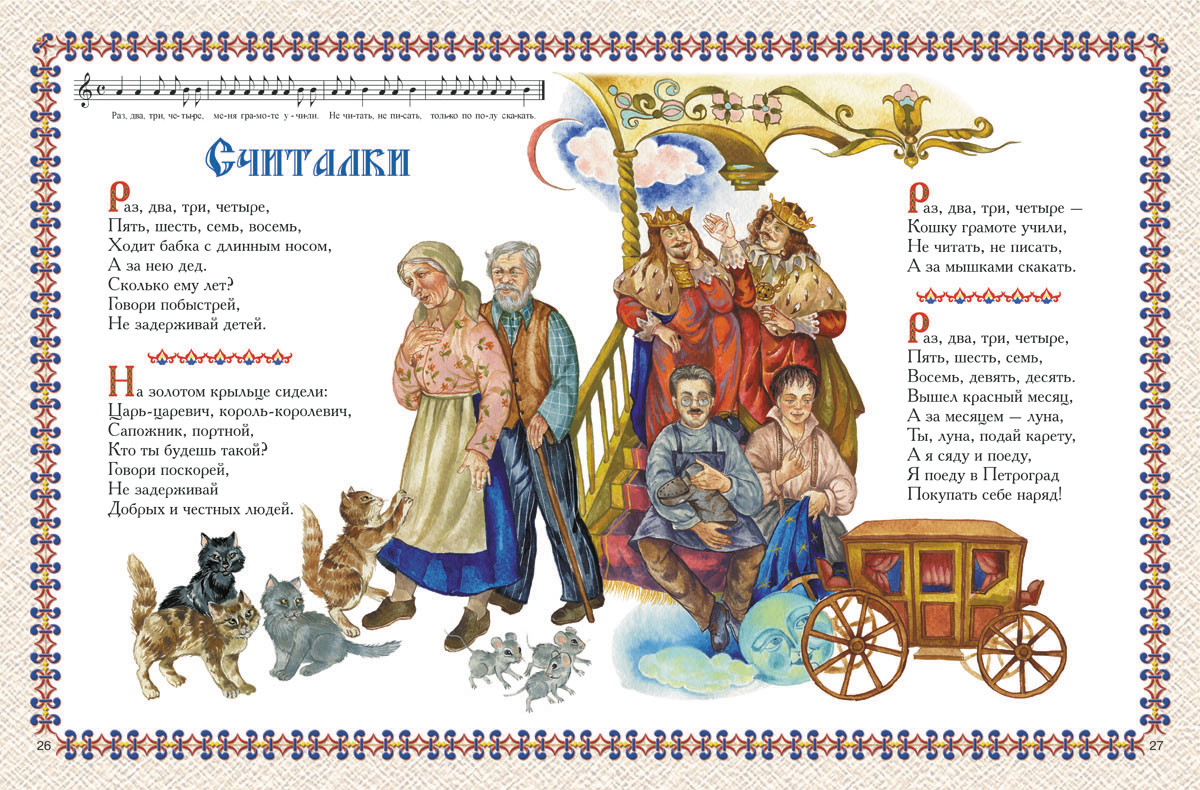 
Раз, два, три, четыре, пять,
Мы собрались поиграть,
К нам сорока подлетела
И тебе водить велела.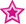 
Лиса по лесу ходила.
Лиса голосом вопила,
Лиса лычки драла,
Лиса лапотки плела -
Мужу двое, себе трое
И детишкам по лаптишкам!
Кто лаптишки найдет,
Тот водить пойдет.
За морями, за горами,
За высокими лесами
На полянке теремок,
На дверях висит замок.
Ты за ключиком сходи
И замочек отопри.
Цынцы-брынцы, балалайка,
Цынцы-брынцы, поиграй-ка,
Цынцы-брынцы, не хочу,
Цынцы-брынцы, спать хочу.
Цынцы-брынцы, куда едешь?
Цынцы-брынцы, в городок,
Цынцы-брынцы, чего купишь?
Цынцы-брынцы, балычок.
Раз, и два, и три, и десять,
Выплывает белый месяц.
Кто до месяца дойдет,
Тот и прятаться пойдет.
Раз, два, три, четыре, пять,
Шесть, семь, восемь, девять, десять.
Выплывает новый месяц.
Кто до месяца достанет,
тот и прятаться не станет.
Раз, два - в лесу трава,
Три, четыре - круг пошире,
Пять, шесть - сушки есть,
Семь, восемь - в гости просим,
Девять, десять - земляника…
Ну-ка, Даша, поводи-ка!
Шел баран
По крутым горам,
Вырвал травку,
Положил на лавку.
Кто ее возьмет, Тот и водить пойдет.